The Watermark is transparent as it must be.When this document is opened in LibreOffice (all versions of past years) this watermark is not transparent.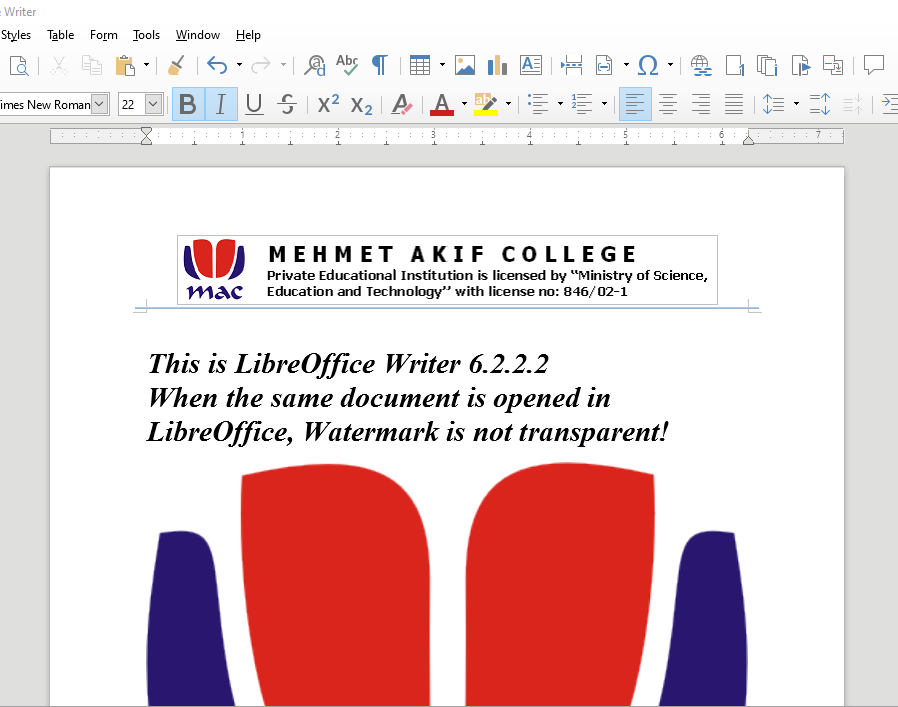 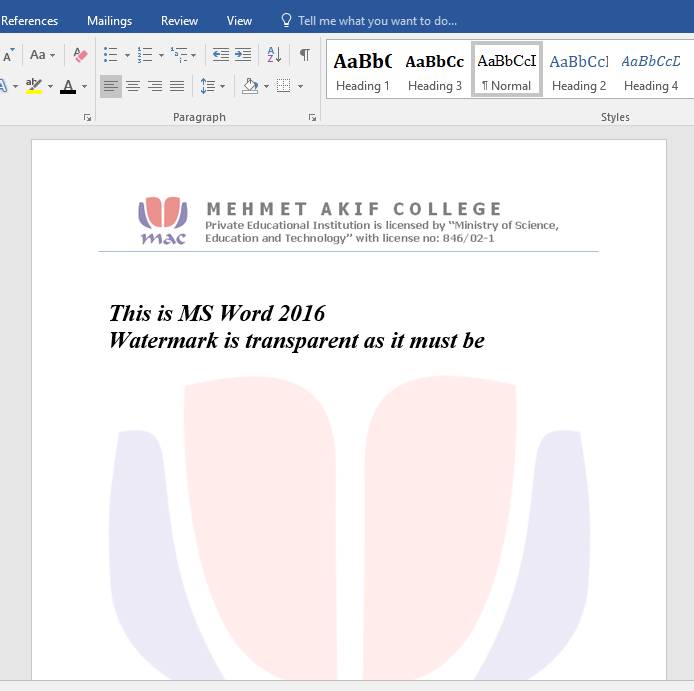 